EURAN YHTEISKOULUVALINNAISAINEOPASTULEVALLE YHDEKSÄSLUOKKALAISELLELUKUVUODELLE 2023-2024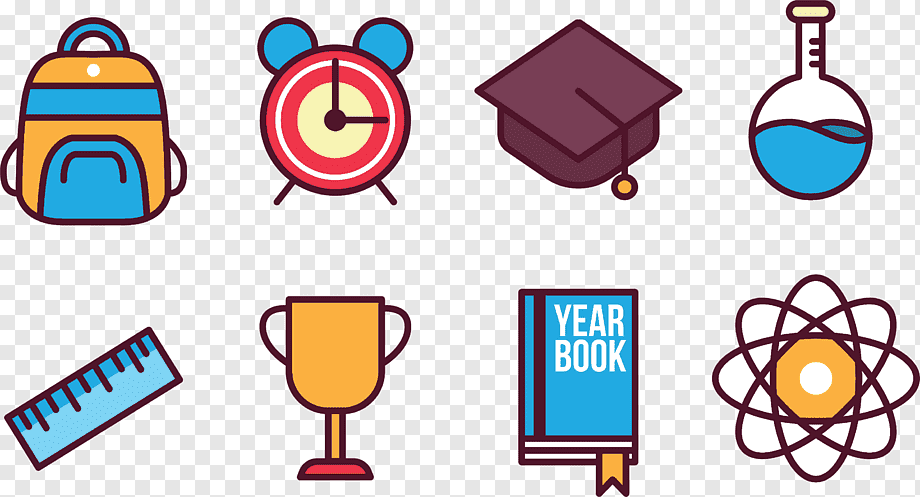 Hyvät kahdeksasluokkalaiset ja heidän huoltajansaEuran yhteiskoulun kahdeksasluokkalaiset noudattavat seuraavaa opetussuunnitelmaan perustuvaa tuntijakoa:- 8. luokalla on yhteisiä aineita 24 vuosiviikkotuntia ja valinnaisia aineita 6 vuosiviikkotuntia
- 9. luokalla on yhteisiä aineita 24 vuosiviikkotuntia ja valinnaisia aineita 6 vuosiviikkotuntiaKahdeksannella luokalla alkaneista valinnaisaineista yhdeksännellä luokalla jatkuvat kahdeksi vuodeksi valitut valinnaisaineet. Sen sijaan vain kahdeksannelle luokalle valitun valinnaisaineen (3. palkki) opiskelu päättyy kahdeksannen luokan jälkeen. Tämän sijaan oppilas valitsee yhdeksännelle luokalle kaksi yhden vuosiviikkotunnin valinnaisainetta, jotka esitellään tässä oppaassa.Euran yhteiskoulun tuntijaon pohjana on valtioneuvoston hyväksymä kaikille yhteisten oppiaineiden vähimmäistuntimäärä. Yhdeksännellä luokalla opiskeltavat valinnaisaineet arvioidaan hyväksytty/hylätty -merkinnällä. Jos tällainen yhden kurssin valinnaisaine on osa kaikille yhteisen aineen opintoja, sen hyvä suorittaminen voi korottaa kyseisen aineen arvosanaa. Nämä valinnaisaineet on tässä oppaassa esitelty kyseisen kaikille yhteisen oppiaineen otsikon alla.Valinnan tekeminen käydään oppilaiden kanssa koulussa läpi. Valinta tehdään Wilman lomakkeella huoltajatunnuksilla. Mikäli tarvitsette apua, opinto-ohjaaja auttaa valintalomakkeen täyttämisessä. Olettehan yhteydessä suoraan heihin. Wilman etusivulta saat tilattua uuden salasanan unohtuneen tilalle. Mikäli tunnuksia ei ole ollenkaan, ne saa koulun kansliasta. Mikään valinnaisaine ei ole edellytys jatko-opinnoille.Valinta sekä varavalinnat kannattaa harkita tarkkaan. Mikäli ainetta ei valita tarpeeksi, siitä ei muodosteta ryhmää ja silloin otetaan käyttöön varavalinnat. Ryhmien muodostamisen jälkeen valintoja ei vaihdeta.Yhteystiedot:kanslia, puh. 044 422 4752Maria Kares, opo 8 B, D ja F, puh. 044 422 4774Pekka Järvinen, opo 8 A, C, E ja elu, puh. 044 422 4764YHDEKSÄNNEN LUOKAN YHDEN VUOSIVIIKKOTUNNIN VALINNAISAINEETENGLANTIEnglannin syventävä kurssiKurssilla keskitytään laajentamaan jo aiemmin opittuja asioita. Syvennetään kielitaitoa sekä sanaston että kielioppirakenteiden osalta. Kurssilla valmistaudutaan jatko-opintoihin, ja se on tarkoitettu kielistä kiinnostuneille oppilaille.HISTORIAHistorian ihmeellinen maailmaTutkitaan oppilaiden toiveiden pohjalta historian tapahtumia ja aikakausia monipuolisin menetelmin. Kirjat, esineet, elokuvat, pelit, kuvat ja musiikki kertovat tarinan menneisyydestä.KOTITALOUSPuolen tunnin kokkiKurssi antaa eväitä oman arjen hallintaan. Kurssilla valmistetaan nopeita ja edullisia arkiruokia, välipaloja ja leivonnaisia. Samalla opitaan hygieenistä ruoanvalmistusta ja puhtaanapitoa.KUVATAIDEMaalauskurssi Tuotetaan kuvia erilaisilla maalausmateriaaleilla: akvarelli, guassi, akryylipohjainen ja öljypohjainen väri. Tee se itse –kirja 
Kirjanvalmitustekniikkaa, tarinan kuvittamista tai / ja erilaisia kirjasia sekä mahdollisuuksien mukaan digikirjasen tekoa.KÄSITYÖErätavaroiden valmistusKurssilla valmistetaan yksi tai useampi esine, joita voi käyttää luonto- ja eräretkeilyssä, esim. airot, mela, kalahaavi, lumikengät, ahkio.KäsityöaskarteluSuunnitellaan ja valmistetaan tuotteita yhdessä valittuja tekstiilityö- ja askartelutekniikoita käyttäen. Sisällöissä huomioidaan vuodenajat ja juhlapyhät.Arjen käsityötaidotKurssilla opiskellaan arjen eri koti- ja remonttiaskareisiin liittyviä taitoja tekstiili- ja teknisentyön sisällöin. Kurssilla tehdään esimerkiksi seuraavanlaisia töitä: napinompelu, reiän paikkaus kankaassa, polkupyörän huolto, huonekalun kunnostus ja niin edelleen.VaateompeluOmmellaan vaate itselle tai jollekin muulle henkilölle. Syvennetään ja laajennetaan aiempina vuosina opittuja vaateompelun tietoja ja taitoja. Käytetään joustavia tai joustamattomia materiaaleja.LIIKUNTAKuntosalikurssiKurssilla tutustutaan voimaharjoittelun eri muotoihin, turvallisiin nostotekniikoihin ja laitteiden toimintaan. Kurssilla käydään läpi eri lihasryhmien toimintaa ja kuntosaliohjelman teon perusteet sekä harjoitellaan itse tehdyn kuntosaliohjelman mukaisesti.Mailapelit Kurssilla tutustutaan eri mailapeleihin (esim. tennis, sulkapallo, padel, pickle ball, squash) olosuhteet huomioiden mahdollisimman monipuolisesti. Kurssin aikana opetellaan mailapeleihin liittyviä taitoja, kuten liikkumista, välineenhallintaa ja pelin taktisia puolia.Tanssi- ja ilmaisuliikuntaKurssin ytimenä toimii musiikki ja liike. Kurssi sisältää monipuolisesti tanssia eri muodoissaan, ilmaisua ja kehon liikettä. Kurssin aikana on mahdollista harjoitella myös tanssi- ja ilmaisuliikunnan ohjaamista muulle ryhmälle.MUSIIKKILaulukurssiKerrataan ja syvennetään aiemmin opittuja musiikillisia tietoja ja taitoja monipuolisilla työtavoilla. Suunnitellaan ja järjestetään erilaisia esitystilanteita.
 9. luokalla on mahdollista syventää musiikin teorian perustietoja.Tämä koskee lähinnä niitä oppilaita, jotka tarvitsevat musiikin teorian laajempaa hallintaa pyrkiessään jatko-opintoihin.
Laulettava materiaali valitaan ajankohtaisesta ja oppilaita kiinnostavasta laulustosta.Luokkamusisoinnin yhteydessä käytetään pääasiassa populaarimusiikkia.Oppilasta tutustutetaan myös kaksiääniseen laulamiseen.Oppilailla on mahdollisuus itse vaikuttaa tunneilla laulettavaan laulustoonRUOTSIRuotsia jatko-opintoihinKurssi on tarkoitettu lähinnä peruskoulun kertaus- ja tukikurssiksi ennen jatko-opintojen alkua. Kurssilla kerrataan perussanastoa ja -rakenteita, mutta näiden lisäksi tutustutaan jo tarkemmin peruskoulun oppimäärää laajemminkin sanastoon ja rakenteisiin. Tavoitteena on, että esimerkiksi lukioon siirtymisen nivelvaihe sujuisi mahdollisimman hyvin. MATEMAATTISET AINEETFyke- labrakurssiFysiikan ja kemian syventävä työkurssi. Keskitytään kokeiden ja harjoitustöiden tekemiseen. Harjoitellaan myös työselostusten kirjoittamista ja syvennetään samalla aiheeseen liittyvän teorian ymmärrystä. Jokatyypin matikkaKurssilla pyritään vahvistamaan oppilaan peruslaskutaitoa jatko-opiskeluja ajatellen. Käydään läpi yläkoulun keskeisiä aihealueita mahdollisimman yksinkertaisilla perustason tehtävillä ilman suorituspaineita.  Mahtavaa matematiikkaaMatematiikan syventävä kurssi. Sisältöä pyritään toteuttamaan ryhmän toiveiden mukaan mm. lukiomatikkaa, talousmatikkaa, matemaattista ajattelua vaativia pelejä, arvoitusten ratkomista ja kaikkea ajattelun taitojen kehittämistä. Sopii oppilaille, joilla matematiikka sujuu hyvin ja haluaa haastaa itsensä, sekä nauttia onnistumisen riemusta muiden samanhenkisten kanssa. TERVEYSTIETOVahvistuva minäKurssin sisältöä mm.
- kuka minä olen (juuret, nykyhetki)
- mitä minä haluan
- miten vahvistan itseäni henkisesti, fyysisesti ja sosiaalisesti
- terveellinen elämä
- onnellisuus
- hyvä itseluottamus
- miten kohtaan vastoinkäymisiä
- stressinhallintaKurssin sisältö vaihtelee oppilaiden toiveiden mukaan.ÄIDINKIELIIlmaisutaito Jos haluat innostua, heittäytyä, sanoa ”joo” toisten ideoille, improvisoida, suunnitella pieniä tai suuria esityksiä, leikkiä, hullutella ja olla välillä joku muu kuin sinä itse, ilmaisutaito on juuri sinua varten! Kurssilla tutustut ilmaisun perusteisiin erilaisin harjoituksin, kehität ryhmätyötaitojasi ja itsetuntemustasi. Riittää, että tulet tunneille avoimella mielellä, osallistut taitojesi mukaan sekä kuuntelet ja rohkaiset muita. Ilmaisutaito on kivaa yhdessä tekemistä!Kynä ja kirja Oletko kiinnostunut tarinoista, runoista, novelleista tai romaaneista? Haluatko rauhoittua kesken koulupäivän lukemaan tai kirjoittamaan?  Tämä on valinnaisaine sitä varten! Kurssilla tehdään erilaisia luovan kirjoittamisen harjoituksia ja kirjoitetaan tekstejä oppilaiden oman kiinnostuksen mukaan. Luetaan kaunokirjallisia tekstejä, joista keskustellaan yhdessä ja tehdään ryhmätöitä. Tunnit pidetään tilanteen mukaan luokassa, koulun kirjastossa, ulkona patiolla rennossa ilmapiirissä. Kurssilla tehdään myös mahdollisuuksien mukaan yhteistyötä kirjaston kanssa.MUUTKymmensormijärjestelmäHarjoitellaan kymmenen sormen käyttämistä kirjoittamisessa. Opetellaan näppäimistön merkkejä sekä kirjoitetaan erilaisia harjoituksia. Harjoitellaan tekstin muotoilua. Opetellaan ergonominen kirjoitusasento. Testataan erilaisia kirjoitustapoja ja näppäimistöjä.OhjelmointiOpetellaan ohjelmointia erilaisten ohjelmien ja sovellusten avulla. Harjoitellaan ehtolausekkeiden, toistorakenteiden ja silmukoiden käyttöä. Tehdään erilaisia harjoitteita eri ohjelmointitavoilla. Harjoitellaan liikkumista ja piirtämistä erilaisten koodien avulla. Tehdään laskukaavoja ja lasketaan kierroksia yms. Tehdään jonkinlaisia pelejä.PsykologiaTavoite: Oppia ymmärtämään ihmisen mielen toimintaa ja sen vaikutusta oppimiseen, ajatteluun, käytökseen, tunteisiin ja terveyteen. Oivaltaa ja oppia, mitä merkitsee ihminen psyko-fyysissosiaalisena kokonaisuutena. Perehtyä psykologian tieteenalojen näkökulmiin ja tutkimuskenttään.Sisältö: Psykologian eri alojen peruskäsitteitä ja keskisimpiä sisältöjä (kognitiivinen psykologia, kehityspsykologia, sosiaalipsykologia, biologinen (neuro)psykologia, mielenterveyspsykologia). Opittavia aihealueita ovat mm. ihmisen kehityksen vaiheet, tunteet, oppimiskäsitykset, tiedonkäsittelyn taidot, muisti, aivojen rakenteet, yleisimmät mielenterveyden häiriöt ja sosiaalinen toiminta.Työtavat: Monipuoliset ja toiminnalliset työtavat, joissa hyödynnetään myös digimateriaalia ja ChromeBookia. Vierailuja ja vierailijoita mahdollisuuksien mukaan.Molemmista palkeista tehdään yksi valinta ja kaksi varavalintaa.Valinnaisaine ei toteudu, jos sitä ei valita riittävästi.Ryhmien muodostamisen jälkeen valintoja ei vaihdeta.Mikään valinnaisaine ei ole edellytys jatko-opinnoille.4. Palkki YHDEN VUOSIVIIKKOTUNNIN VALINNAISAINEET 9. LUOKALLE5. Palkki YHDEN VUOSIVIIKKOTUNNIN VALINNAISAINEET 9. LUOKALLEerätavaroiden valmistusFYKE-labrakurssihistorian ihmeellinen maailmailmaisutaitokuntosalikurssimaalauskurssimailapelitohjelmointiruotsia jatko-opintoihinvaateompeluvahvistuva minäarjen käsityötaidotenglannin syventävä kurssijokatyypin matikkatanssi- ja ilmaisuliikuntakymmensormijärjestelmäkynä ja kirjakäsityöaskartelulaulukurssimahtava matematiikkapuolen tunnin kokkipsykologiatee se itse -kirja